LA ACTITUD DEL MES DE ABRILLa actitud del mes de abril es aprecio.  Apreciación es ver el valor, la calidad o el significado de alguien o algo. Mostramos aprecio por la maravilla y la belleza del mundo y su gente. En la escuela, los estudiantes muestran agradecimiento diciendo "gracias", agradecidos por su aprendizaje y mostrando respeto a los demás. Hay muchas maneras de desarrollar la actitud de aprecio, como escribir notas de agradecimiento, mostrar respeto a los demás en casa, y estar agradecido por las cosas que otros hacen por nosotros. Anime a su hijo a mostrar aprecio por las cosas en casa. Queremos conectarnos con usted durante las vacaciones de primaveraEstamos adaptando nuestra instrucción para asegurar que nuestros estudiantes estén preparados para nuestro último período de calificaciones de este año escolar. Esperamos que cada uno de nuestros estudiantes lean por lo menos 30 minutos cada día. Además, para nuestros estudiantes en los grados 3 al 5, estaremos llegando a cada familia durante las vacaciones de primavera a través de APS School Talk. Aproximadamente a las 6:45 p.m. en cada noche de la semana, enviaremos mensajes específicos a nuestros estudiantes y padres. Los mensajes se adaptarán a diferentes grupos de edad y áreas temáticas. Le animamos a que escuche nuestros mensajes y permita que su hijo los escuche con usted. Nuestra meta es conectarnos con nuestros estudiantes diariamente y mantener nuestro impulso fuerte con un enfoque en el aprendizaje.We Want to Connect with You During Spring Break!We are tailoring our instruction to ensure our students are prepared for our last marking period of this school year.  We hope that each of our students will read at least 30 minutes each day.  Additionally, for our students in grades 3-5, we will be reaching out to each family during Spring Break through APS School Talk.  At approximately 6:45 p.m. on each weeknight, we will be sending specific messages to our students and parents.  The messages will be tailored for different age groups and subject areas.  We encourage you to listen for our messages and allow your child to listen to them with you.  Our goal is to connect with our students daily and keep our momentum strong with a focus on learning.Limpieza de jardines de Primavera e intercambio de plantas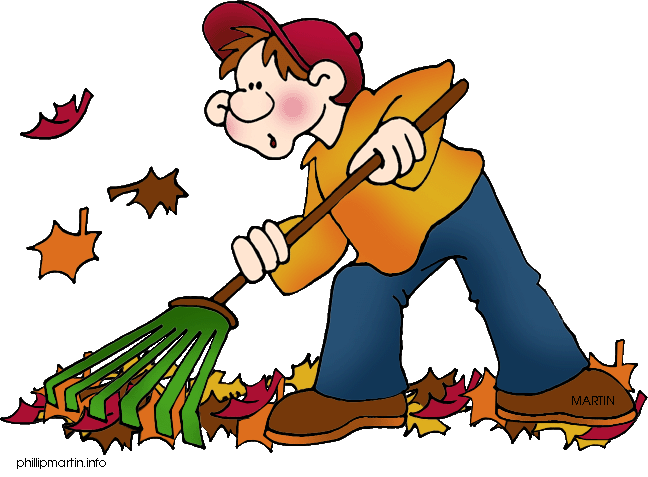 Nota Especial: Estaremos auspiciando también nuestro “Intercambio de Plantas Comunitario”.Usted trae una planta y la intercambia por otra.We Are Planning for 2017-18!We love having you and your children in our Randolph family!  To better help us calculate anticipated student enrollment, please complete the following bottom section of this newsletter and return it to school by April 18.UPCOMING EVENTSApril 7: End of 3rd quarterApril 7: 1st grade performance, 9:30 a.m. (gym)April 7: 2nd grade field trip to Smithsonian American Indian MuseumApril 10-14: SPRING BREAK – NO SCHOOLApril 17: NO SCHOOL FOR STUDENTS (grade prep day)April 22: Spring Yard Clean Up Day, 9:00 a.m.April 24: Club de Madres, 8:15-9:30 a.m., Library: PARTICIPAApril 24: 2nd grade field trip to Kennedy Center, 10:30a.m. – 12:30p.m.April 25: Randolph/Jamestown Writing ProjectApril 25: Math Game Night, Grades 2 & 3, Dinner at 6:15-6:45p.m. (cafeteria); Games at 6:45-7:45p.m. (gym)April 26: EARLY RELEASE AT 12:51 P.M.Es hora de que comencemos a planear para el año escolar 2017-2018 y necesitamos su ayuda. Por favor complete y devuelva este formulario al maestro de su hijo antes del 18 de abril. La información que nos proporcione nos ayudará en nuestra planificación para el próximo año. Gracias de antemano por su pronta respuesta.__________________________________________________________      _____________________________NOMBRE DEL ESTUDIANTE							          GRADO EL PRÓXIMO AÑO(  ) Se quedará en la escuela Randolph:(  ) Se irá a otra escuela en Arlington ____________________________________________________________								      Nombre de la escuela(  ) Se irá a otra escuela que NO se encuentra en Arlington._______________________________________________________________Nombre y Dirección de la nueva escuela________________________________________________________			__________________Firma de padre o apoderado									 FECHAPor favor devuélvalo al maestro(a) de su clase antes del 18 de abril del 2017Fecha:Sábado, 22 de abril de 2017Hora9:00 a.m. – 2:00 p.m.Lugar:Escuela Randolph Participantes:Familiares y miembros de la comunidad de la Escuela  RandolphTema:¡Venga y únase a nosotros para ayudar a mantener nuestra comunidad escolar hermosa! Haremos la limpieza, deshierbe, siembra, rastrillo, recogeremos la basura. Hay algo que hacer para todos.Que hacer:Preséntense al frente del edificio el 22 de abril con ropa cómoda para trabajar en los jardines.  Traiga sus guantes de jardín y herramientas (Si los tiene).  Tenemos algunas herramientas y materiales en la escuela para mantener la escuela bella.